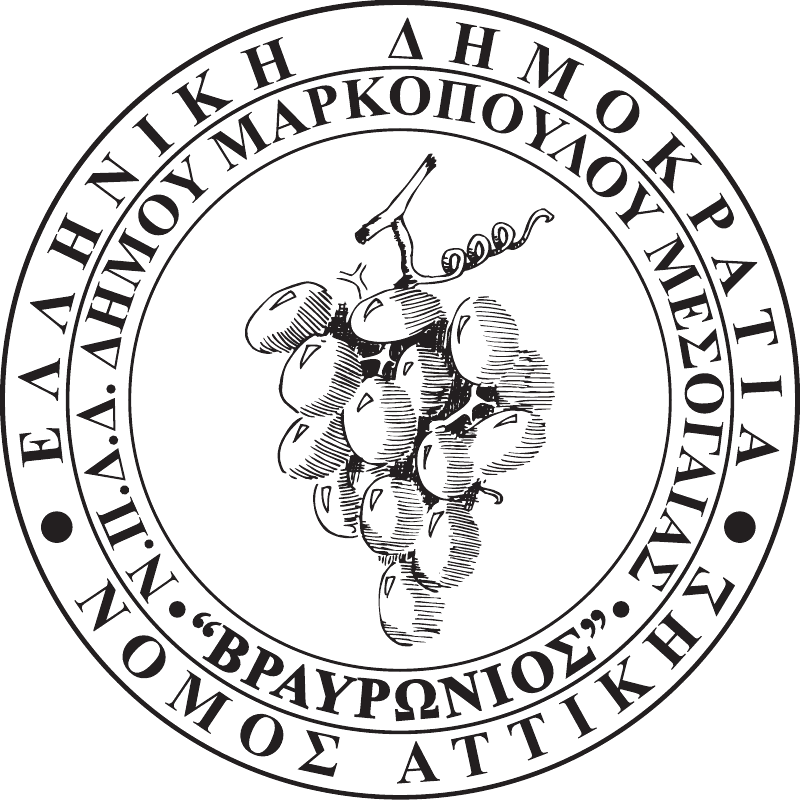 								ΑΡ.ΠΡΩΤ. 358								ΗΜΕΡ/ΝΙΑ: 23-05-2022Ν.Π.Δ.Δ. ΚΟΙΝΩΝΙΚΩΝ, ΑΘΛΗΤΙΚΩΝ, ΠΟΛΙΤΙΣΤΙΚΩΝ & ΠΕΡΙΒΑΛΛΟΝΤΙΚΩN ΔΡΑΣΤΗΡΙΟΤΗΤΩΝ 							ΔΗΜΟΥ ΜΑΡΚΟΠΟΥΛΟΥ ΜΕΣΟΓΑΙΑΣ «ΒΡΑΥΡΩΝΙΟΣ» Προς: Τα Τακτικά μέλη του Δ.Σ.1.Μαρία Σεραφείμ (αντιπρόεδρος)2.Δημήτριος Κολιαβασίλης3.Χρήστος Μπισιώτης4.Ιωάννης Αϊδινιώτης5.Δημήτριος Δρίτσας6.Σταύρος Χρυσάφης7.Μαρία-Μαργαρίτα Μαντάλα8.Ιωάννης Στρατουδάκης9.Κωνσταντίνος Καλιακάτσος10.Βασιλική ΓκλιάτηΤα Αναπληρωματικά μέλη του Δ.Σ.1.Ευάγγελος Δημητρίου2.Μελπομένη Βαμποράκη3.Δήμητρα Δράκου4.Θεοφάνης Σταμπέλος5.Γιαννούλα Λαδά6.Σταματίνα Βλαχογιάννη7.Κωνσταντίνος Δράκος8.Χριστίνα Σκουρλή	Παρακαλούμε, όπως προσέλθετε στην Αίθουσα Συνεδριάσεων «Ιατρού Μαρίας Γιάννη – Πίντζου» του Δημαρχείου Μαρκοπούλου, την Παρασκευή 27 Μάϊου 2022, ώρα 14:00΄, προκειμένου να λάβετε μέρος στην έκτη (6η) συνεδρίαση του Ν.Π.Δ.Δ., σύμφωνα κατά το άρθρο 74 του Ν.4555/2018, σε αντικατάσταση του άρθρου 67 του Ν.3852/2010 και με την ΚΥΑ Δ1α/ΓΠ οικ.23983/29.04.2022 (ΦΕΚ 2137/30.04.2022 τεύχος Β’), για την συζήτηση και λήψη απόφασης επί των κατωτέρω θεμάτων της ημερήσιας διάταξης:Λήψη απόφασης για έγκριση διοργάνωσης της τελικής γιορτής του προγράμματος «Πολιτισμός και Αθλητισμός για Όλους» περιόδου 2021-2022.Λήψη απόφασης για έγκριση διοργάνωσης δραστηριότητας με τίτλο «Καλοκαιρινή Αθλητική Και Πολιτιστική Απασχόληση Παιδιών (καλοκαιρινό Camp) 2022».Λήψη απόφασης για έγκριση παραχώρησης αθλητικών εγκαταστάσεων, κατόπιν αιτημάτων. Ο ΠΡΟΕΔΡΟΣ ΤΟΥ Ν.Π.Δ.Δ.ΝΙΚΟΛΑΟΣ ΚΟΡΩΝΙΑΣ